Form 1Education ServicesEarly Childhood and Extended Childcare ServicesForm 1Placement Application and Enrolment Form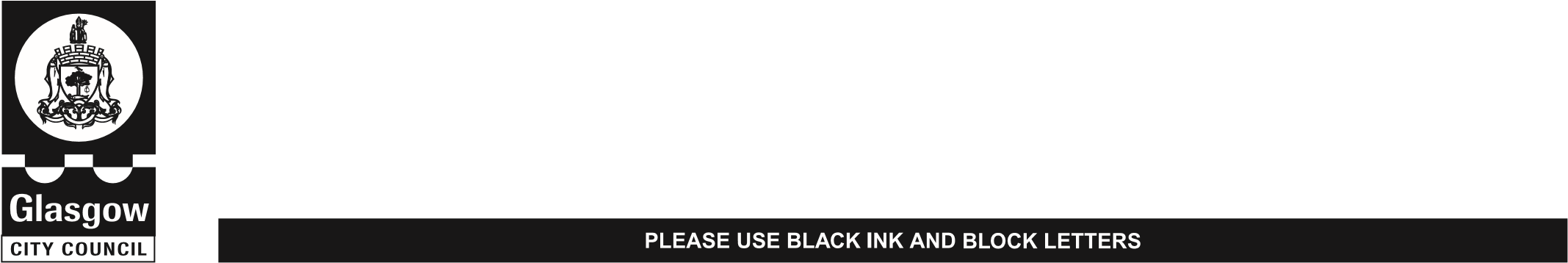 Application for placement within Glasgow City Council Early Childhood and Extended Childcare Services establishments may be made submitting only one application. Within this application you may state a maximum of three priority preferences for placement. The completed application form should be submitted to the establishment of first priority preference.An application for placement will not be accepted unless the child is within one year of being eligible for admission within the establishments of priority preference.Where multiple applications are submitted, the most recently submitted application will be valid and previous applications will be automatically deemed null and void.In order for factors within the criteria for priority banding to be considered, establishments will request evidence, in the form of original documentation. Factors will not be taken into account if evidence cannot be provided.All information provided within this application will be treated in confidence. Establishment staff will be pleased to assist you in the completion of this form.Evidence provided should be as up to date as possible, but be dated no more than one year prior to the date of application. The type of evidence required should be taken into account when considering a reasonable time threshold. Please ensure this section is fully completed. Establishments are not required to retain copies of evidence.Name of Parent/CarerSignature of Parent/CarerThank you for completing this placement and enrolment form.PLEASE RETURN THIS FORM TO THE HEAD OF ESTABLISHMENT OF THE FIRST PRIORITY PREFERENCEPLEASE NOTE-	What we will do with your informationGlasgow City Council is registered under the Data Protection Act 1998. The Council is under an obligation to manage public funds properly. Accordingly, information that you provide will be used to ensure all sums due to the Council are paid timeously, e.g. by identifying persons who are non-payers of Council Tax and to improve uptake of Benefits. The information may also be used to prevent and detect fraud. It is also possible that this information may be shared for the same purpose with public bodies, including neighbouring Councils or other organisations, which handle public funds.The information which you provide on this form will be processed by Glasgow City Council, which is the data controller for the purposes of the Data Protection Act 1998. The personal data that you provide will be used to deal with your correspondence and to let you know what the outcome of this is. The Council will not use your personal data for any other purpose and will not disclose the personal information that you provide to any outside person or organisation except where required to do so by law or with your own consent.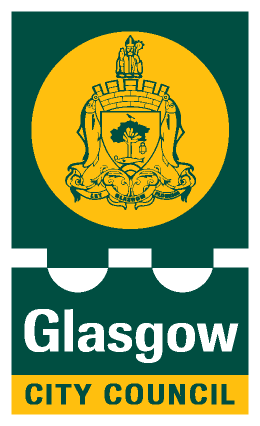 Pollokshields Early Years Centre9-11 Melville StreetGlasgowG41 2JJTel: 0141 423 7330	                                                                                                        Head of Centre:  Karen McLeanDear Parent/CarerNursery Placement PackThis pack includes•	Nursery Placement Application FormWhen submitting your application please bring with you the following paperworkOne of the following•	Original Birth Certificate (if born in the UK)•	Passport (if born outside the UK) plus your right to remain issued by the Home Office•	Any relevant paperwork which the Home Office has issuedOne of the following•	Current Council Tax bill (preferred)•	Utility Bill (no more than 3 months old)If you are applying for a place Work Evidence is required as below•	Work Evidence is only required if you are requesting additional hours over the (30hrs Government Funding) or•	If you are applying for a nursery placement for an under 3 child.The current rates @ August 2023 are £3.00 per hour for under 3s.The current rates @ August 2023 are £4.50 per hour for 3-5 year olds.Kind regardsKaren McLeanKaren McLeanHead of Centre7